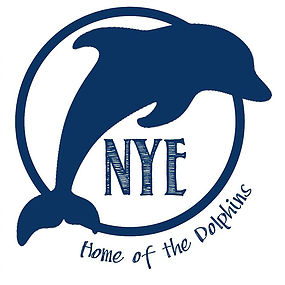 NANCY YOUNG PTA2017 - 2018 ROOM PARENT SIGN-UP FORMIf you would like to be a room parent for your child’s class for the 2017 - 2018 school year, please fill out this form and send it with your child to turn in to the school office.  The form must be returned by Wednesday, September 6th.  (Forms will still be accepted after this date but could affect volunteer opportunities at parties depending on when it is turned in).Room parents are PTA members that help plan and run three parties in the classroom during the year. Parties include a Fall Party in October, a Winter Party in December, and a special grade level party in the Spring. Name _______________________________________________________________________Phone # ____________________________ Email ____________________________________ Child’s Name _________________________ Grade ___ Teacher ________________________ Child’s Name _________________________ Grade ___ Teacher ________________________ Child’s Name _________________________ Grade ___ Teacher ________________________We will also be assigning a head room parent to each classroom.  This parent is responsible for working with the grade level coordinator to perform all the duties listed on the “What Does A Head Room Parent Do” information sheet.□ I would be willing to be the head room parent for my child’s class. 